Муниципальное казенное дошкольное образовательное учреждение«Детский сад «Им.1 Мая»Социальный проект группы раннего возраста и старшей группы«МЫ ВМЕСТЕ»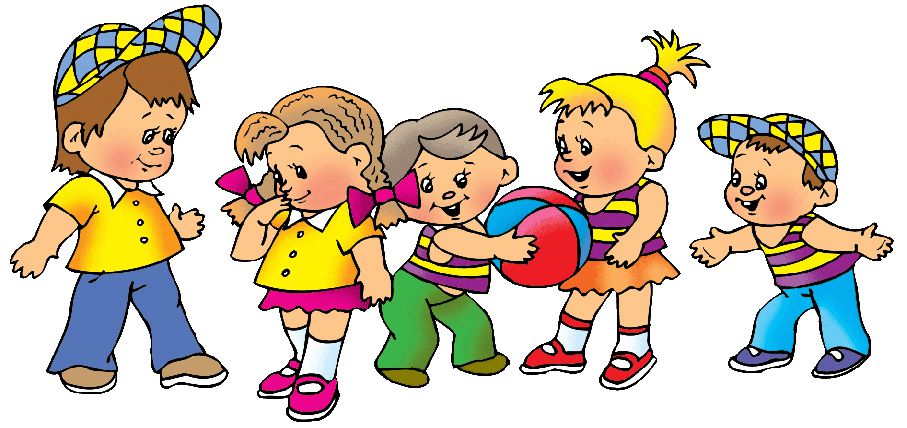 Выполнила: воспитатель 1 кв. категорииКозарина Е.И.воспитатель 1 кв. категорииМогильникова М.Л.п. Троицкий, 2019г.Социальный проект «Мы вместе»Вид проекта: игровой.Тип: долгосрочный.Сроки реализации:  февраль - май 2019г.Участники проекта:  воспитатели групп, дети группы раннего возраста «Бусинки» и старшей группы.Актуальность проекта: Детский сад– важный институт социализации в жизни ребенка. Здесь ребенок проводит большую часть своей жизни, здесь он получает большое количество информации, здесь он знакомится с обществом взрослых, детей, сверстников, с правилами, нормами, санкциями, традициями, обычаями, принятыми в конкретном обществе. Именно в детском саду ребенок получает первый социальный опыт. Совместная игра детей разного возраста полезна и большим и маленьким. Старшие дети знают множество игр, задают общую линию поведения, распределяют роли, а малыши с удовольствием им следуют, приобретая при этом игровой опыт. Если у маленького что-то не получается, старший поможет, успокоит. Младший ребёнок реально видит, чем овладел старший и чему он может научиться в ближайшем будущем. Старший же может продемонстрировать младшему образец действия, объяснить словесно способы выполнения задания, проконтролировать выполнение игрового задания малышом, оказать ему помощь. Показывая и объясняя младшему способы выполнения игрового задания, старшие осознают их сами, уточняют и углубляют собственное понимание этих способов. Для старшего ребенка игра с малышом - урок ответственности, первое серьезное дело, которым он руководит. У них появляются возможности для самосовершенствования, формирования самоконтроля, развивается чувство ответственности за малышей Цель проекта: Формирование опыта взаимоотношений и сотрудничества, расширение зоны контактов детей в пространстве детского сада через игровую деятельность.Задачи проекта: Дети раннего возраста:• способствовать установлению добрых отношений между воспитанниками, стимулировать желание подражать старшим детям;• пробуждать у детей эмоциональную отзывчивость через совместную деятельность;• расширять представление детей о детском саде и его ближайшем окружении.Старшая группа:• воспитывать гуманистическую направленность поведения, развивать социальные чувства, эмоциональную отзывчивость, доброжелательность, начальные социально-ценностные ориентации;• обогащать опыт сотрудничества, дружеских взаимоотношений с детьми разного возраста и взаимодействия со взрослыми через совместную деятельность;• развивать начала социальной активности, желание на правах старших участвовать в жизни детского сада: заботиться о малышах, участвовать в мероприятиях, играх. • развивать положительную самооценку, уверенность в себе, осознания своих достижений, чувства собственного достоинства, самоконтроль и ответственность за свои действия и поступки.Предполагаемый результат:  • развит интерес к сотрудничеству, активизированы механизмы подражания старшим детям в разных видах деятельности;• созданы благоприятные предпосылки для развития социально-нравственных качеств старших дошкольников (заботливость, доброжелательность, эмоциональную отзывчивость, самостоятельность), умений и навыков поведения; гармонизации взаимоотношений.Этапы реализации проекта:1.Этап—подготовительный.Определение цели, задач проекта, сроков реализации, предполагаемого результата.Составление плана работы над проектом.2.Этап—исследовательский.(реализация проекта)Игровая деятельность:3.Этап—обобщающий.Презентация проекта: создание презентации, публикация на сайте ДОУ, публикация в газете «Бусинка.Хороводные игры для малышей Шарик Надуваем быстро шарик, (Дети расходятся, образуя круг.) Он становится большой, Вот какой! (Показываем руками.) Вдруг шар лопнул – сссс (Сужаем круг к центру.) Воздух вышел, (ручки вверх.) Стал он тонкий и худой. (Показываем ручками, какой стал шарик.) Мы не станем горевать, (Качаем головой.) Будем надувать опять. Надуваем быстро шарик, (расходятся, образуя круг.) Он становится большой, Вот какойМедведь.Как под горкой снег, снег,И на горке снег, снег,И на елке снег, снег,И под елкой снег, снег,А под снегом спит медведь.Тише, тише,Не шуметь!             И.ТокмаковаДвижения выполнять по тексту.«Аленький цветочек». Аленький цветочек,словно огонечек                 дети идут хороводным шагомРаз, Два, три –повернись, Алена тыназванный ребенок поворачивается спиной в кругИгра продолжается до тех пор, пока не повернется последний ребенок.«Мы теперь пойдем...»  Встаем в круг, держась за руки. Ведущий предлагает повторить за ним движения:Мы сперва пойдем направо
А затем пойдем налево
А потом в кружок сойдемся
И присядем нанемножко
А теперь назад вернемся
И на месте покружимся 
И похлопаем в ладоши.
А теперь в кружок все вместе....(Повтор игры несколько раз, но в ускоряющемся темпе)Три веселых братца Три веселых братца гуляли по двору, Три веселых братца затеяли игру, Делали головками ник-ник-ник, (киваем головой) Пальчиками ловкими чик-чик-чик. (изображаем пальцами ножницы) Хлопали ладошками хлоп-хлоп-хлоп, Топотали ножками топ-топ-топ. Шел король Шел король по лесу, по лесу, Нашел себе принцессу, принцессу. Давай с тобой попрыгаем, попрыгаем, И ножками подрыгаем, подрыгаем, И ручками похлопаем, похлопаем, И ножками потопаем, потопаем. И хвостиком помашем, помашем, помашем. А потом попляшем, попляшем Все! Большая карусель Еле-еле, еле-елеЗавертелись карусели.А потом, потом, потомВсе бегом, бегом, бегом.Тише, тише, не спешите, Карусель остановите. Раз-два, раз-два, Вот и кончилась игра. Ровным кругомДети, взявшись за руки, ритмично идут по кругу, говоря: «Ровным кругом Друг за другом Мы идем за шагом шаг, Стой на месте! Дружно вместе Сделаем вот так! » С окончанием слов останавливаются и повторяют движение, которое показывает воспитатель, например повернуться, наклониться, присестьСогревалочка Идём-идём с тобой вдвоём (парами по кругу) Идём дорогой длинноюК зайчишках, мишкам, снегирям Идём дорогой зимнею (поворачиваются друг к другу лицом и выполняют движения по тексту) Мы руками хлоп-хлоп И ногами топ-топ Головою круть-круть Постучали в грудь, в грудь А на улице мороз Отморозит деткам нос Отморозит ушки Щёчки, словно плюшки (надувают щёчки и "протыкают" пальчиками) Не страшен холод и мороз, Когда с тобою вместе мы Мы в тёплый шарфик спрячем нос И нам поможет песенка.Зайцы и лиса Дети выполняют движения по тексту. По лесной лужайке Разбежались зайки. Вот какие зайки, Зайки-побегайки. (Дети-зайчики легко бегают по залу.) Сели зайчики в кружок, Роют лапкой корешок. Вот какие зайки, Зайки-побегайки. ("Зайчики" присаживаются и выполняют имитационные движения по тексту.) Вот бежит лисичка — Рыжая сестричка. Ищет, где же зайки, Зайки-побегайки. (Лиса бежит между детками, с окончанием песни догоняет малышей.) «Флажок»Дети встали в кружок увидали флажок, Кому дать, кому дать Кому флаг передать выйди, Саша в кружок, Возьми Саша флажок Движения:  дети стоят в кругу, в середине круга лежит флажок. Воспитатель с детьми идет по кругу и произносит текс. Выходит ребенок по тексту, поднимает флажок, затем, машет им и кладет на место. Затем игра продолжается«Мы по лесу идем»Возьмитесь за руки и ходите по кругу:Мы по лесу идем, Зверей найдем.Зайца громко позовем:«Ау-ау-ау!»Никто не откликается,Лишь эхо отзывается,Тихо: «Ау-ау-ау!»Вместо зайца, можно подставлять другие слова: «Волка громко позовем», «Мы медведя позовем», «Мы лису позовем». «Зайка шел»Возьмитесь за руки, образуя круг. Идите по кругу, приговаривая слова:Зайка шел, шел, шел,Морковку нашел,Сел, поел и дальше пошел.Зайка шел, шел, шел,Капустку нашел,Сел, поел и дальше пошел.Зайка шел, шел, шел,Картошку нашел,Сел, поел и дальше пошел.На словах «сел» - останавливайтесь и присаживайтесь на корточки.«Матрешки»Ходим, ходим хороводомПеред всем честным народом.Сели,                                                присаживаемсяВстали,                                        встаемСебя показали.Попрыгали,                                прыгаемПотопали                                        топаемВ ладошки мы похлопали.                хлопаем. «Тишина»Играющие идут по кругу и говорят:Тишина у пруда,Не колышется вода,Не шумят камыши.Засыпайте, малыши!По окончании слов дети останавливаются, приседают и опускают голову. В таком положении они находятся до 10 с. Те, кто пошевелится, не удержит равновесия, считаются проигравшими. Игра повторяется 2 – 3 раза.Пчёлки и медведиЗадачи: учить детей действовать по сигналу; бегать, не наталкиваясь друг на друга.Описание игры: дети делятся на  две подгруппы: одна группа - пчёлы, другая - медведи. Пчёлы летают, произнося: «Ж-ж-ж». Воспитатель произносит слова:Ой, медведи идут,Мёд у пчёлок унесут!Выходят медведи. Пчёлки машут крыльями, жужжат, прогоняют медведей: «жалят» их, дотрагиваясь до них рукой. Медведи убегают.Колпачок и палочкаОдин из детей выходит в центр круга с палкой в руках, надевает на голову колпачок так, чтобы он спускался до самого носа, прикрывая глаза. Остальные дети держаться за руки, образуя круг. Идут по кругу, говоря:Раз, два, три, четыре, пять –Будет палочка стучать,         Ведущий стучит палочкой. Показывает палочкой на одного из детей, стоящего в кругу. –  И говорит три последних словаСкок, скок, скок.На кого указал, должен проскакать.«Урожайная»Дети стоят в кругу, предварительно выбираются «морковь», «лук», «капуста», «шофер».  Они тоже стоят в кругу.Дети идут по кругу и поют:Есть у нас огород. Там своя морковь растетВот такой ширины, вот такой вышины! (2 раза)Дети останавливаются и раскрывают руки в ширину, а затем поднимают их вверх.Выходит «морковь», пляшет и по окончанию куплета возвращается в круг; дети, стоя на месте, поют:Ты, морковь, сюда спеши. Ты немного попляшиА потом не зевай и в корзинку полезай (2 раза)Дети идут по кругу и поют:Есть у нас огород, там зеленый лук растетВот такой ширины, вот такой вышины (2 раза)В кругу танцует «лук», по окончанию куплета возвращается в круг, дети, стоя на месте, поют:Ты лучок сюда спеши, ты немного попляши,А потом не зевай и в корзинку полезай (2 раза)Дети идут по кругу и поют:Есть у нас огород и капуста там растетВот такой ширины, вот такой вышины (2 раза)Выходит «капуста» и пляшет в кругу, по окончанию куплета возвращается в круг, дети поют:Ты капуста, к нам спеши, та немного попляши,А потом не зевай и в корзинку полезай (2 раза)Дети идут по кругу и поют:Есть у нас грузовик, он не мал и не велик.Вот такой ширины, вот такой вышины (2 раза)Выходит «шофер» и пляшет в кругу, по окончанию куплета возвращается в круг, дети поют:Ты, шофер, сюда спеши, ты немного попляшиА потом не зевай, увози наш урожай!Инсценировка игра «Однажды хозяйка с базара пришла» Ю. Тувима.Однажды хозяйка на рынок пришла,Купила: редиску, капусту, морковку, горох,Петрушку и свеклу, и даже картошку.Однажды хозяйка с базара пришла,Хозяйка с базара домой принесла:Картошку, редиску, капусту, морковку, горох,Петрушку и свеклу, о-о-ох!Вот овощи спор завели на столе,Кто лучше, вкусней и нужней на земле.Картошка, редиска, капуста, морковка, горох,Петрушка и свекла, о-о-ох!Хозяйка тем временем ножик взяла,И ножиком этим крошить начала:Картошку, капусту, морковку, горох,Петрушку и свеклу, о-о-ох!И суп получился совсем уж не плох.МесяцИграфевральНеделя«Зайка беленький сидит», «Согревалочка», февральНеделя«Самолеты», « Флажок»мартНеделяОгуречик, огуречик.«Медведь»мартНеделяХороводная «Урожайная»«Матрешки»мартНеделя «У медведя во бору»,  «Аленький цветочек»мартНеделя «Воробушки в гнездышках»,  «Ровным кругом»мартНеделя«Пчелки и медведи» «Колпачок и палочка»апрельНеделя«Солнышко и дождик»,  «Мы по лесу идем»апрельНеделя«По ровненькой дорожке»,  «Зайцы и лиса»апрельНеделя«Вышла курочка гулять», «Зайка»апрельНеделя«Вышла курочка гулять», «Шел король по лесу»майНеделя«Мой веселый звонкий мяч», «Три веселых братца»майНеделя«Птички в гнездышках,« Мы теперь пойдем направо» майНеделя. «Зайцы и волк», «Шарик»майНеделя«Кот и воробушки»,  «Тишина»майНеделя«Найди пару» «Большая карусель».